Опросный лист заказа насосного оборудования№ ______ от « ____ »_______________ 2016г.Наименование предприятия:___________________________________________________________Адрес:_______________________________________________________________________________Контактное лицо: ( ФИО, должность):__________________________________________________Телефон, факс, e-mail: ________________________________________________________________Количество ____________ шт. 	Аналог _________________________________________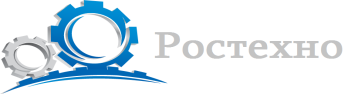 № п/пНаименование параметра(характеристики)Размер-ностьТребования заказчика1ФУНКЦИОНАЛЬНЫЕФУНКЦИОНАЛЬНЫЕФУНКЦИОНАЛЬНЫЕ1.1Подачам3/ч1.2Напорм1.3Давление на входе / выходе (не более)кгс/см21.4Кавитационный запас ( не более)м1.5Диаметр рабочего колесамм2ПЕРЕКАЧИВАЕМАЯ СРЕДАПЕРЕКАЧИВАЕМАЯ СРЕДАПЕРЕКАЧИВАЕМАЯ СРЕДА2.1Наименование перекачиваемой среды2.2Содержание твердых частиц:Содержание твердых частиц:Содержание твердых частиц:2.2.1Объемная концентрация%2.2.2Размеры частиц (абразивных/неабразивных)мм2.3Рабочая температура ,tp0С2.4Вязкость (кинематическая) при tpсСт (мм2/с)2.5Плотность при tpкг/м33УПЛОТНЕНИЕ ВАЛАУПЛОТНЕНИЕ ВАЛАУПЛОТНЕНИЕ ВАЛА3.1Сальниковое одинарное/двойное (С/СД)С3.2Торцовое одинарное/двойное (5/55)-4УСЛОВИЯ ЭКСПЛУАТАЦИИ (УСТАНОВКИ)УСЛОВИЯ ЭКСПЛУАТАЦИИ (УСТАНОВКИ)УСЛОВИЯ ЭКСПЛУАТАЦИИ (УСТАНОВКИ)4.1Климатическое исполнение и категория размещения при эксплуатации по ГОСТ 15150-694.2Класс взрывоопасности и пожарной зоны размещения по ПУЭ4.3Необходимость подвода охлаждающей/обогревающей средыда/нет5ПРИВОДПРИВОДПРИВОД5.1Напряжение, количество фазВ5.2Частота сетиГц5.3ТИП электродвигателя привода5.4МощностькВт5.5Частота вращенияоб/мин6ПРИЛОЖЕНИЕ: схема установки, другие   требованияПРИЛОЖЕНИЕ: схема установки, другие   требованияПРИЛОЖЕНИЕ: схема установки, другие   требованияЗаказчик____________    /_______________________/            (подпись)	       Ф.И.О.______    ______________ 2016г.Поставщик  ______________    /_______________________/          (подпись)	             Ф.И.О.______    ______________ 2016г.